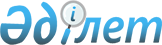 "Денсаулық сақтау саласындағы есепке алу құжаттамасының нысандарын, сондай-ақ оларды толтыру жөніндегі нұсқаулықтарды бекіту туралы" Қазақстан Республикасы Денсаулық сақтау министрінің міндетін атқарушының 2020 жылғы 30 қазандағы № ҚР ДСМ-175/2020 бұйрығына толықтыру енгізу туралы және Қазақстан Республикасының Денсаулық сақтау министрлігінің "Бала денсаулығы паспорты" 026/у-3 есеп нысанын толтыру және жүргізу жөніндегі Нұсқаулықты бекіту туралы" 2003 жылғы 24 маусымдағы № 469 бұйрығының күші жойылды деп тану туралыҚазақстан Республикасы Денсаулық сақтау министрінің 2023 жылғы 19 желтоқсандағы № 173 бұйрығы. Қазақстан Республикасының Әділет министрлігінде 2023 жылғы 22 желтоқсанда № 33791 болып тіркелді      БҰЙЫРАМЫН:       1. "Денсаулық сақтау саласындағы есепке алу құжаттамасының нысандарын, сондай-ақ оларды толтыру жөніндегі нұсқаулықтарды бекіту туралы" Қазақстан Республикасы Денсаулық сақтау министрінің міндетін атқарушының 2020 жылғы 30 қазандағы № ҚР ДСМ-175/2020 бұйрығына (Нормативтік құқықтық актілерді мемлекеттік тіркеу тізілімінде № 21579 болып тіркелген) мынадай толықтыру енгізілсін:       көрсетілген бұйрыққа 3-қосымшамен бекітілген амбулаториялық-емханалық ұйымдарында пайдаланылатын медициналық есепке алу құжаттамасының нысандары:       осы бұйрыққа қосымшаға сәйкес "Бала денсаулығының паспорты" № 052-2/е нысанымен толықтырылсын.       2. Қазақстан Республикасының Денсаулық сақтау министрлігінің "Бала денсаулығы паспорты" 026/у-3 есеп нысанын толтыру және жүргізу жөніндегі Нұсқаулықты бекіту туралы" 2003 жылғы 24 маусымдағы № 469 бұйрығының (Нормативтік құқықтық актілерді мемлекеттік тіркеу тізлімінде № 2423 болып тіркелген) күші жойылды деп танылсын.      3. Қазақстан Республикасы Денсаулық сақтау министрлігінің Медициналық көмекті ұйымдастыру департаменті Қазақстан Республикасының заңнамасында белгіленген тәртіппен:      1) осы бұйрықты Қазақстан Республикасы Әділет министрлігінде мемлекеттік тіркеуді;      2) осы бұйрық ресми жариялағаннан кейін оны Қазақстан Республикасы Денсаулық сақтау министрлігінің интернет-ресурсында орналастыруды;      3) осы бұйрық Қазақстан Республикасы Әділет министрлігінде мемлекеттік тіркегеннен кейін он жұмыс күні ішінде Қазақстан Республикасы Денсаулық сақтау министрлігінің Заң департаментіне осы тармақтың 1) және 2) тармақшаларында көзделген іс-шаралардың орындалуы туралы мәліметтерді ұсынуды қамтамасыз етсін.      4. Осы бұйрықтың орындалуын бақылау жетекшілік ететін Қазақстан Республикасының Денсаулық сақтау вице-министріне жүктелсін.      5. Осы бұйрық алғашқы ресми жарияланған күнінен кейін күнтізбелік он күн өткен соң қолданысқа енгізіледі.      "КЕЛІСІЛДІ"      Қазақстан Республикасының      Оқу-ағарту министрі      "КЕЛІСІЛДІ"      Қазақстан Республикасының      Еңбек және халықты      әлеуметтік қорғау министрі "Бала денсаулығының паспорты" № 052-2/у нысаны      1. Жалпы ережелер      Баланың тегі, аты, әкесінің аты (бар болса) ______________________________________      ЖСН_____________________________________________________________________      Туған күні _________________________________________________________________      Жынысы__________________________________________________________________      Үйінің мекенжайы (немесе интернат үлгісіндегі ұйымның мекенжайы)_____________      Заңды өкілдер туралы мәліметтер:      _________________________________________________________________________      _________________________________________________________________________      __________________________________________________________________________      Тіркеу емханасы ___________________________________________________________      Қан тобы ______________ Резус-факторы ______________________________________      Мүгедектік (иә / жоқ)_______________ топ _____________________________________      Бала диспансерлік есепте тұр ма (иә / жоқ)______________________________________      Диагноз (АХЖ-10 коды)*____________________________________________________      Диспансерлік есепке алу күні _________________________________________________      * B20-B24, F00-F99 диагноздарды қоспағанда      1-кесте. Ұйымдардың сипаттамасы      2. Анамнестикалық мәліметтер      2-кесте. Аллергоанамнез      * Аллергия түрі: вакциналық, дәрілік, аллергиялық аурулар.      3-кесте. Балалық шақтағы жұқпалы аурулар       4-кесте 4. Ауруханаға жатқызу туралы мәліметтер       (жарақаттарды, операцияларды қоса алғанда)      5-кесте. Санаторлық-курорттық (және оған теңестірілген) емдеу туралы мәліметтер      6-кесте. Соңғы күнтізбелік жылдағы еңбекке уақытша жарамсыздық туралы мәліметтер       3. "Денсаулық сақтау саласындағы есепке алу құжаттамасының нысандарын, сондай-ақ оларды толтыру жөніндегі нұсқаулықтарды бекіту туралы" Қазақстан Республикасы Денсаулық сақтау министрінің міндетін атқарушының 2020 жылғы 30 қазандағы № ҚР ДСМ-175/2020 бұйрығына сәйкес "Профилактикалық екпелердің картасы" № 065/у нысаны бойынша профилактикалық екпелер болуы туралы мәліметтер (Нормативтік құқықтық актілерді мемлекеттік тіркеу тізілімінде № 21579 тіркелген).       4. Қазақстан Республикасы Денсаулық сақтау министрінің "Мектепке дейінгі, мектеп жасындағы балаларды, сондай-ақ техникалық және кәсіптік, орта білімнен кейінгі және жоғары білім беру ұйымдарының білім алушыларын қоса алғанда, халықтың нысаналы топтарына профилактикалық медициналық қарап-тексерулерді жүргізу қағидаларын, көлемі мен мерзімділігін бекіту туралы" 2020 жылғы 15 желтоқсандағы № ҚР ДСМ-264/2020 бұйрығына сәйкес профилактикалық медициналық қарап-тексерулердің мәліметтері (Нормативтік құқықтық актілерді мемлекеттік тіркеу тізілімінде № № 21820 болып тіркелген).      7-кесте. Соңғы күнтізбелік жылдағы профилактикалық тексерулер туралы мәліметтер*      * Жүргізілген өзекті профилактикалық қарап тексерулер туралы мәліметтер болмаған жағдайда баланың тіркелген жері бойынша емханаға жүгіну ұсынылады.       8-кесте.        Психологиялық-медициналық-педагогикалық       консультацияға (бұдан әрі – ПМПК) жіберу туралы мәліметтер*      * болған жағдайда© 2012. Қазақстан Республикасы Әділет министрлігінің «Қазақстан Республикасының Заңнама және құқықтық ақпарат институты» ШЖҚ РМК      Қазақстан РеспубликасыДенсаулық сақтау министріА. ҒиниятҚазақстан Республикасы
Денсаулық сақтау министрі
2023 жылғы 19 желтоқсандағы
№ 173 бұйрығына
қосымшаТүсу айы, жылыҰйымдардың сипаттамасыҰйымдардың сипаттамасыҰйымдардың сипаттамасыҰйымдардың сипаттамасыҰйымдардың сипаттамасыҰйымдардың сипаттамасыТүсу айы, жылыМектепке дейінгіМектепке дейінгіЖалпы орта білім беру ұйымыЖалпы орта білім беру ұйымыИнтернат үлгісіндегі ұйымыИнтернат үлгісіндегі ұйымыЖалпыТүзетуЖалпыТүзетуЖалпыТүзетуАллергия (ия/жоқ)______________Аллергия (ия/жоқ)______________Аллергия (ия/жоқ)______________Аллергия (ия/жоқ)______________Аллергия (ия/жоқ)______________Аллергия түрі*АллергенҚай жастан бастапДиагноз қойылған жылЕскертпелерАуруларЖылАуруларЖылҚызылшаДифтерияКөкжөтелТуберкулезЖаншәуЭпидемиялық паротитІш сүзегіЖелшешекҚызамықВирустық гепатит (А, В, С, Д)Күні (басталған күннен бастап аяқталған күніне дейін)(АХЖ-10 коды) диагнозыМедициналық ұйымКүнДиагнозы (АХЖ-10 коды)ҰйымҰйымБейінКлиматтық аймақАнықтама берілген күніАнықтама берілген күніДиагнозы (АХЖ-10 коды)Анықтама берген медициналық ұйымДәрігердің ТӘЖбастапдейінПараметрлерағымдағы жасқа арналған соңғы күнтізбелік жылдағы профилактикалық қарап-тексерулер туралы мәліметтерЗерттеп-қарау күніБойыСалмақҚорытынды диагноз (оның ішінде негізгі және ілеспе аурулар)Денсаулық тобыДене шынықтыру сабақтар үшін медициналық тобыҰсыныстарПМПК-ға жіберілген күніДиагнозы (АХЖ-10 коды)ПМПК өткендігі туралы белгі